NAPRAVIMO BUKET CVIJEĆA OD KOLAŽ-PAPIRA!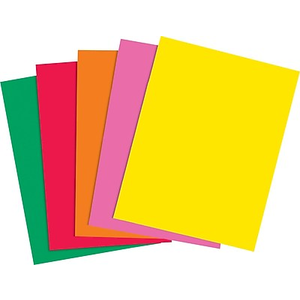 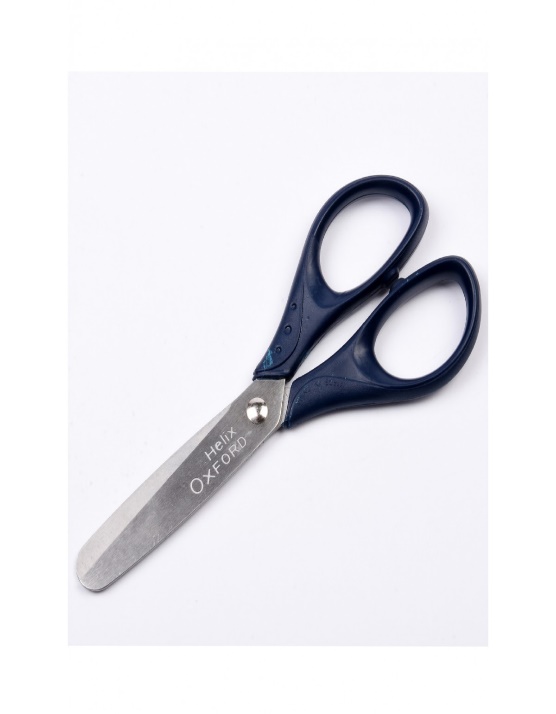 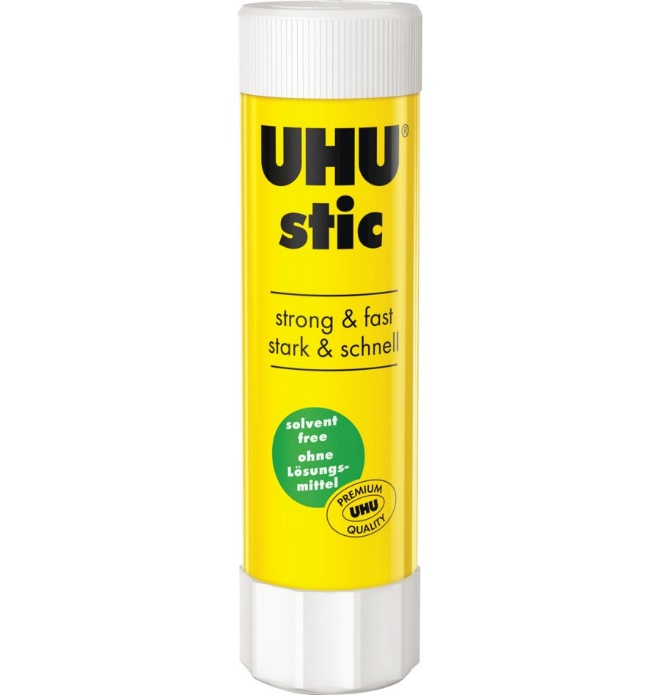       UZMI KOLAŽ-PAPIR,                       ŠKARICE                              I LJEPILO.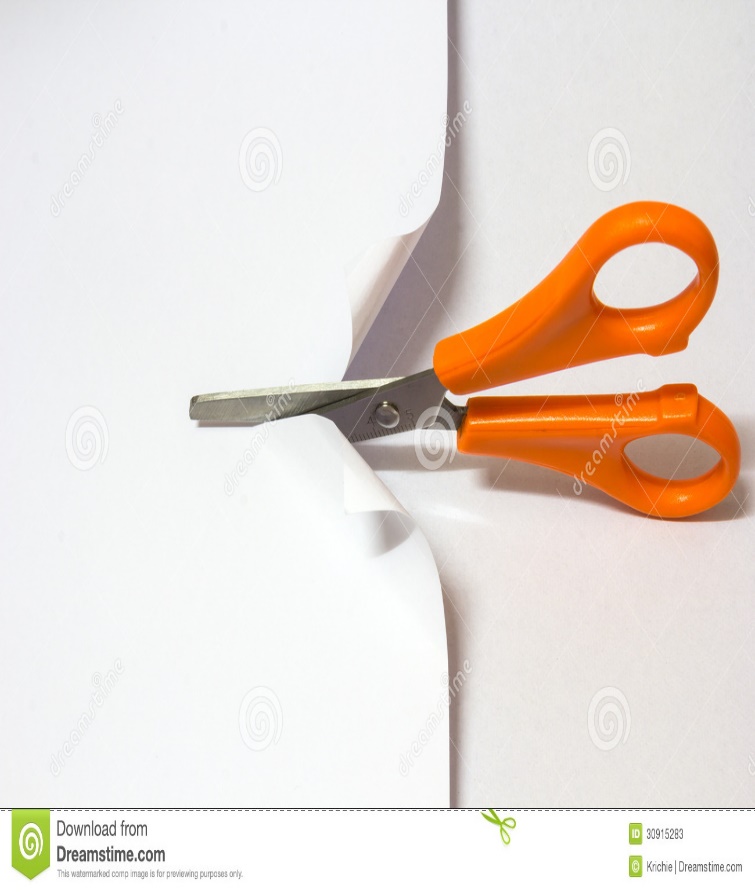 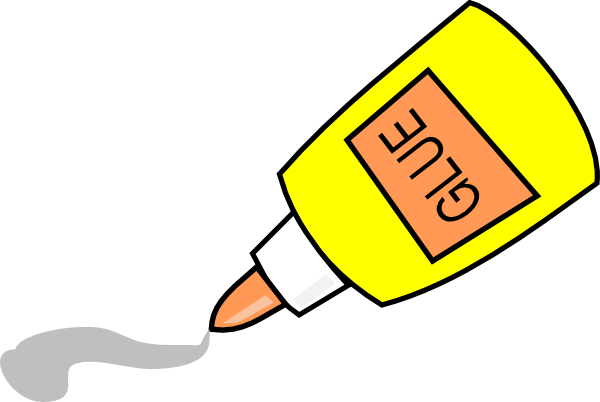 IZREŽI CVJETIĆE I NJIHOVE TUČKE U PRILOGU I ZALIJEPI IH NA KOLAŽ-PAPIR U ŽELJENOJ BOJI.*Napomena: cvjetiće možete izrezivati vi, a tučke neka pokuša Marta budući da su jednostavniji. 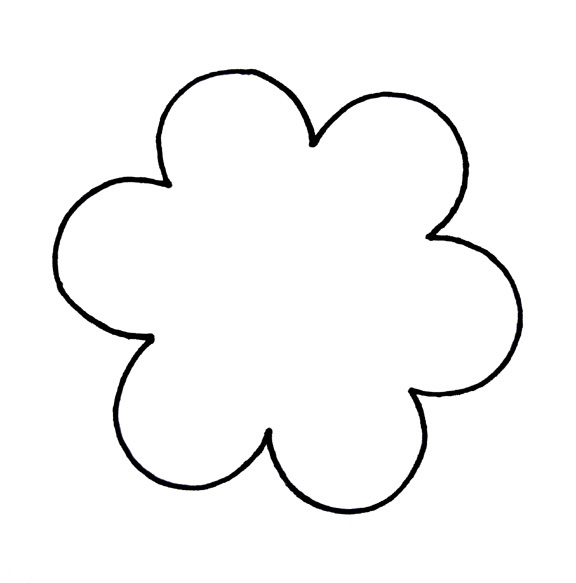 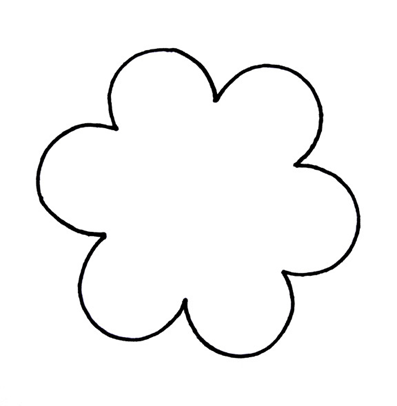 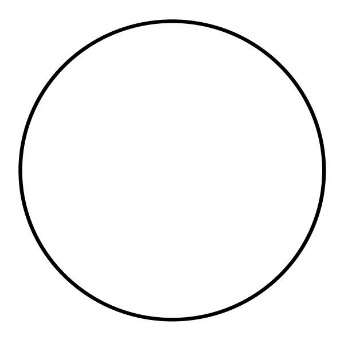 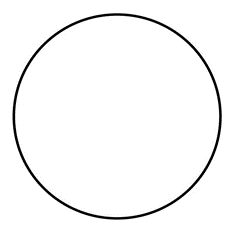 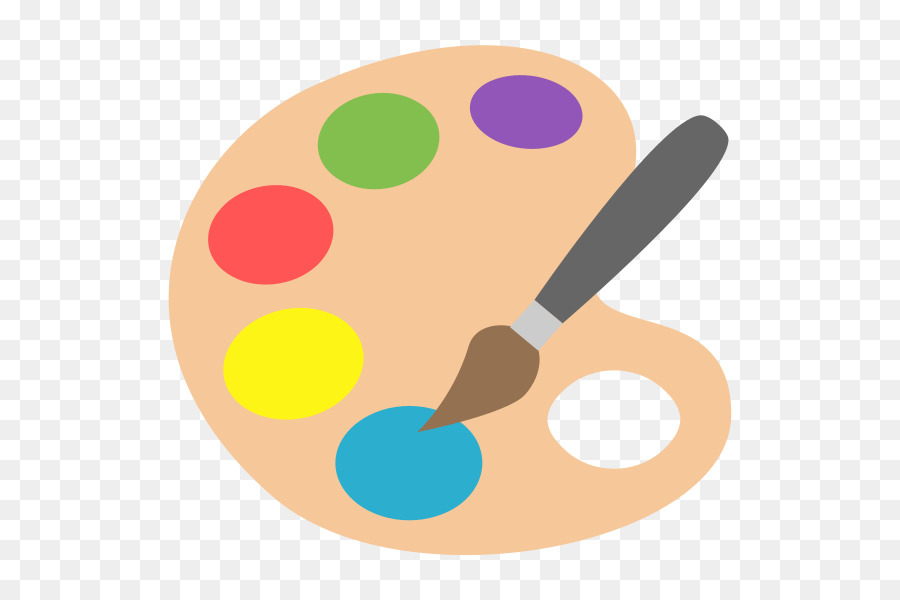 KAD STE GOTOVI, OBOJITE IH – BOJICAMA TAKOĐER PO ŽELJI! 